Niedziela Świętej Rodziny – Jezusa, Maryi i JózefaEwangelia wg św. Łukasza 2,22-40.Gdy upłynęły dni ich oczyszczenia według Prawa Mojżeszowego, Rodzice przynieśli Jezusa do Jerozolimy, aby przedstawić Go Panu. Tak bowiem jest napisane w Prawie Pańskim: «Każde pierworodne dziecko płci męskiej będzie poświęcone Panu».
Mieli również złożyć w ofierze parę synogarlic albo dwa młode gołębie, zgodnie z przepisem Prawa Pańskiego. A żył w Jerozolimie człowiek, imieniem Symeon. Był to człowiek sprawiedliwy i pobożny, wyczekiwał pociechy Izraela; a Duch Święty spoczywał na nim. Jemu Duch Święty objawił, że nie ujrzy śmierci, aż zobaczy Mesjasza Pańskiego.
Za natchnienia więc Ducha przyszedł do świątyni. A gdy Rodzice wnosili dzieciątko Jezus, aby postąpić z Nim według zwyczaju Prawa, on wziął Je w objęcia, błogosławił Boga i mówił: «Teraz, o Władco, pozwalasz odejść słudze Twemu w pokoju, według Twojego słowa. Bo moje oczy ujrzały Twoje zbawienie, które przygotowałeś wobec wszystkich narodów: światło na oświecenie pogan i chwałę ludu Twego, Izraela».
A Jego ojciec i Matka dziwili się temu, co o Nim mówiono.
Symeon zaś błogosławił Ich i rzekł do Maryi, Matki Jego: «Oto Ten przeznaczony jest na upadek i na powstanie wielu w Izraelu, i na znak, któremu sprzeciwiać się będą -
a Twoją duszę miecz przeniknie - aby na jaw wyszły zamysły serc wielu».
Była tam również prorokini Anna, córka Fanuela z pokolenia Asera, bardzo podeszła w latach. Od swego panieństwa siedem lat żyła z mężem i pozostała wdową. Liczyła już osiemdziesiąty czwarty rok życia. Nie rozstawała się ze świątynią, służąc Bogu w postach i modlitwach dniem i nocą. Przyszedłszy w tej właśnie chwili, sławiła Boga i mówiła o Nim wszystkim, którzy oczekiwali wyzwolenia Jerozolimy.
A gdy wypełnili wszystko według Prawa Pańskiego, wrócili do Galilei, do swego miasta – Nazaretu. Dziecię zaś rosło i nabierało mocy, napełniając się mądrością, a łaska Boża spoczywała na Nim.Niedziela Świętej Rodziny – Jezusa, Maryi i Józefa1. W czwartek zakończenie Starego Roku. Msza św. i nabożeństwo dziękczynne o godz. 16.00. W trakcie nabożeństwa ks. proboszcz dokona podsumowania minionego roku w zakresie gospodarczym i duszpasterskim.2. W piątek Uroczystość Bożej Rodzicielki. Msze św. w porządku niedzielnym, a nabożeństwo noworoczne po Mszy św. o godz. 11.30.3. Bóg zapłać za ofiary na odrestaurowanie kościoła św. Jana Chrzciciela: bezimienna z Ostrowa – 100 zł, bezimienna ze Starego Pawłowa – 200 zł, Grzegorz Gryniewicz – 200 zł, bezimienna z Nowego Pawłowa – 500 zł, Janusz Melaniuk – Klonownicy Małej – 100 zł4. Pogrzeb księdza Andrzeja Filipiuka odbędzie się we wtorek o godz. 12.00 w Domanicach, w tym samym czasie będzie sprawowana Msza Święta żałobna przez księży z dekanatu janowskiego w Pratulinie we wtorek o godz. 12.00.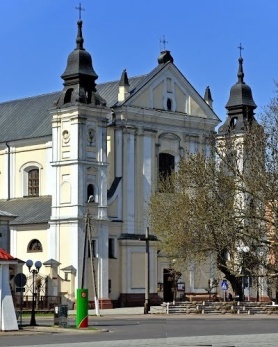 27 grudnia 2020 r.W CIENIU BazylikiPismo Parafii Trójcy św. w Janowie Podlaskim-do użytku wewnętrznego-PONIEDZIAŁEK – 28 grudniaPONIEDZIAŁEK – 28 grudnia7.001. +Aleksandra w (r.), zm z rodz Paszkowskich, Kruków – of. Zofia Paszkowska2. +Marię, Halinę, Adelę NieściorukWTOREK – 29 grudniaWTOREK – 29 grudnia7.00 1. +Sabinę Nerkowską – of. Jadwiga Drygulska2. +Władysława, Janinę, Bronisława, Mariannę – of. rodzinaŚRODA – 30 grudniaŚRODA – 30 grudnia7.00 1. W intencji uczestników nowenny do MBNP2. Dziękczynna za otrzymane łaski – of. Barbara Kulicka3. +Mariana Rogoziewicza w 10 r., , zm z rodz Tychmanowiczów, Franciszkę, Annę – of. Żona KrystynaCZWARTEK – 31 grudniaCZWARTEK – 31 grudnia7.001. +Zygfryda Omelaniuka w 2 r., zm z rodz Omelaniuków i Kotlarczuków – of. Córki i żona2. +Marię Brzozowską w 30 dz16.00+Jana, Władysławę Mamruk, Anastazję, Bazylego, Piotra, PaulinęPIĄTEK – 1 styczniaPIĄTEK – 1 stycznia8.00+Mieczysława Jasińskiego, Piotra, Zygmunta Ludwiczuków – of. Krystyna Ludwiczuk9.301. +Stefanię Andruszkiewicz – of. rodzina2. +Józefa Chilkiewicza w (r.), Jana, Marię, Helenę, Eugeniusza, Józefę, Anielę, Franciszka – of. rodzina11.301. W intencji parafian2. +Bogdana Wawryniuka w (r.)3. +Władysława w (r.), Mariannę, Sabinę, Wiktora, Wacława, Katarzynę, Jerzego – of. Janina Kosińska17.001. +Janinę w (r.), Jana, Ksenię, Jakuba, Katarzynę, Bolesława – of. Urszula IwaniukSOBOTA – 2 styczniaSOBOTA – 2 stycznia7.001. Dz – bł w 18 r. urodzin Natalii Orluk o Boże bł i potrzebne łaski – of. Rodzice2. +Janinę, Antoniego, Romana, Zenona, Jana, zm z rodz Stefaniuków i Tychmanowiczów – of. Janina Krzesiak3. +Henryka Okonia w 30 dzNIEDZIELA – 3 styczniaNIEDZIELA – 3 stycznia8.00+Antoniego, Reginę, Stanisława, Teofilę, Franciszka, zm  z rodz Chładoniuków – of. Dzieci i wnuki9.301. +Stanisława, Irenę, Mariana, zm z rodz Kosińskich, dusze w czyśćcu cierpiące – of. Jadwiga Kosińska2. +Wincentego Offmana w 18 r., Bronisławę, Janinę Paluch w 16 r., Franciszka11.301. W intencji parafian2. Dz – bł w 18 r. urodzin Anny i Patrycji o Boże bł i potrzebne łaski – of. Rodzice3. +Katarzynę, Michała, Feliksa, Ignacego, Cecylię, Annę, Jana, zm z rodz Grobelów, Jana, Marię Abramczuk, Bronisława, Melanię17.00Dz – bł w 18 r. urodzin Jakuba o Boże bł i potrzebne łaski – of. rodzice